LIETUVOS RESPUBLIKOS SVEIKATOS APSAUGOS MINISTRASĮSAKYMASDĖL LIETUVOS RESPUBLIKOS SVEIKATOS APSAUGOS MINISTRO 2012 M. LAPKRIČIO 7 D. ĮSAKYMO NR. V-996 „DĖL LAIKINO GREITOSIOS MEDICINOS PAGALBOS DISPEČERINIŲ TARNYBŲ VEIKLOS APRAŠO PATVIRTINIMO“ PAKEITIMO2015 m. balandžio 23 d. Nr. V-528 1. P a k e i č i u Lietuvos Respublikos sveikatos apsaugos ministro 2012 m. lapkričio 7 d. įsakymą Nr. V-996 „Dėl Greitosios medicinos pagalbos dispečerinių tarnybų veiklos aprašo patvirtinimo“  ir jį išdėstau nauja redakcija: „LIETUVOS RESPUBLIKOS SVEIKATOS APSAUGOS MINISTRASDĖL GREITOSIOS MEDICINOS PAGALBOS DISPEČERINIŲ TARNYBŲ VEIKLOS  APRAŠO PATVIRTINIMOĮgyvendindama Greitosios medicinos pagalbos pertvarkos gairių įgyvendinimo  priemonių  plano, patvirtinto Lietuvos Respublikos sveikatos apsaugos ministro 2002 m. liepos 1  d. įsakymu  Nr. 324 „Dėl Greitosios medicinos pagalbos pertvarkos gairių patvirtinimo“, 4 punktą:1. T v i r t i n u Greitosios medicinos pagalbos dispečerinių tarnybų veiklos aprašą (pridedama).2. P a v e d u  įsakymo vykdymą kontroliuoti viceministrui pagal veiklos sritį.“2. N u s t a t a u, kad:       2.1. šis  įsigalioja 2015 m. lapkričio 1 d.;2.2. nurodytuoju įsakymu patvirtinto Greitosios medicinos pagalbos dispečerinių tarnybų veiklos aprašo priedo 1.1.1.17, 1.2.1.2 papunkčiai ir 2 punktas iki 2016 m. rugsėjo 30 d. yra rekomendacinio, o nuo 2016 m. spalio 1 d. privalomo pobūdžio.Sveikatos apsaugos ministrė			                                                   Rimantė Šalaševičiūtė PATVIRTINTALietuvos Respublikos sveikatos apsaugos ministro 2012 m. lapkričio 7 d. įsakymu Nr. V-996(Lietuvos Respublikos           sveikatos apsaugos ministro 2015 m. balandžio 23 d.                  įsakymo Nr. V-528 redakcija)GREITOSIOS MEDICINOS PAGALBOS DISPEČERINIŲ TARNYBŲ VEIKLOS APRAŠASI SKYRIUSBendrosios nuostatos1. Greitosios medicinos pagalbos dispečerinių tarnybų veiklos aprašas (toliau – Aprašas) reglamentuoja greitosios medicinos pagalbos (toliau – GMP) dispečerinių tarnybų darbo organizavimo tvarką, reikalavimus naudojamai techninei ir programinei įrangai.2. Aprašas parengtas vadovaujantis:2.1. Lietuvos Respublikos bendrojo pagalbos centro įstatymu;2.2. Lietuvos Respublikos Vyriausybės 2013 m. kovo 13 d. nutarimu Nr. 228 „Dėl Lietuvos Respublikos Vyriausybės 2012–2016 metų programos įgyvendinimo prioritetinių priemonių patvirtinimo“;2.3. Lietuvos Respublikos sveikatos apsaugos ministro 2002 m. liepos 1 d. įsakymu Nr. 324 „Dėl Greitosios medicinos pagalbos pertvarkos gairių patvirtinimo“; 2.4. Lietuvos Respublikos sveikatos apsaugos ministro 2005 m. lapkričio 25 d. įsakymu Nr. V-915 „Dėl Lietuvos medicinos normos MN 135:2005 „Paramedikas. Teisės, pareigos, kompetencija ir atsakomybė“ patvirtinimo“;2.5. Lietuvos Respublikos sveikatos apsaugos ministro 2007 m. rugpjūčio 28 d. įsakymu Nr. V-710 „Dėl Lietuvos medicinos normos MN 142:2007 „Skubiosios medicinos pagalbos slaugos specialistas. Teisės, pareigos, kompetencija ir atsakomybė“ patvirtinimo“; 2.6. Lietuvos Respublikos sveikatos apsaugos ministro 2007 m. lapkričio 6 d. įsakymu Nr. V-895 „Dėl Greitosios medicinos pagalbos paslaugų teikimo reikalavimų patvirtinimo“;2.7. Lietuvos Respublikos sveikatos apsaugos ministro 2009 m. spalio 22 d. įsakymu Nr. V-868 „Dėl Skubiosios medicinos pagalbos slaugos specialisto kvalifikacinių reikalavimų aprašo patvirtinimo“;2.8. Lietuvos Respublikos sveikatos apsaugos ministro 2010 m. gruodžio 16 d. įsakymu Nr. V-1075 „Dėl Greitosios medicinos pagalbos iškvietimų įvertinimo ir greitosios medicinos pagalbos brigados siuntimo į iškvietimo vietą tvarkos aprašo patvirtinimo“;  2.9. Lietuvos Respublikos sveikatos apsaugos ministro 2011 m. rugpjūčio 31 d. įsakymu Nr. V-822 „Dėl gaivinimo standartų patvirtinimo“; 2.10. Lietuvos Respublikos sveikatos apsaugos ministro 2011 m. gruodžio 23 d. įsakymu Nr. V-1110 „Dėl Informacijos apie sveikatos priežiūros įstaigų pasirengimą veiklai ekstremaliųjų situacijų atvejais teikimo tvarkos aprašo patvirtinimo“. 3. Apraše vartojamos sąvokos atitinka Aprašo 2 punkte nurodytuose teisės aktuose vartojamas sąvokas.II SKYRIUSGMP DISPEČERINĖS tarnybos PASLAUGŲ organizavimas4. GMP dispečerinės tarnybos funkcijas vykdo Aprašo reikalavimus atitinkanti GMP įstaiga.5. GMP dispečerinė tarnyba teikia paslaugas visą parą.6. GMP dispečerinės tarnybos struktūrą ir vidaus darbo organizavimo tvarką tvirtina GMP įstaigos, kuriai priklauso dispečerinė, vadovas.7. GMP dispečerinės tarnybos paslaugos apima:7.1. GMP iškvietimų priėmimą ir skambinančiųjų apklausą;7.2. ūmaus gyvybei grėsmingo sindromo nustatymą ir paciento būklės sunkumo vertinimą;7.3. GMP iškvietimų rūšiavimą (skirstymą į grupes pagal GMP paslaugų suteikimo skubumą). GMP iškvietimai rūšiuojami vadovaujantis Aprašo 2.8 papunktyje nurodytu teisės aktu;7.4. informacijos apie iškvietimą perdavimą GMP brigadoms, sveikatos priežiūros įstaigoms, o prireikus – Bendrajam pagalbos centrui (toliau – BPC) ar kitoms pagalbos tarnyboms; 7.5. GMP brigados ir automobilio šviesos ir garso signalų naudojimo režimo pasirinkimą;7.6. GMP brigadų išsiuntimą;7.7. GMP brigados atvykimo į įvykio vietą fiksavimą;7.8. skubiosios medicinos pagalbos pajėgų koordinavimą įvykio vietoje;7.9. pradinio gaivinimo ir kitų pagalbos teikimo iki GMP brigados atvykimo instrukcijų, rekomendacijų dėl įvykio kontrolės perdavimą skambinančiajam.8. GMP dispečeris, priimdamas iškvietimą, pagal kompetenciją užpildo Greitosios medicinos pagalbos kvietimo kortelės, patvirtintos Lietuvos Respublikos sveikatos apsaugos ministro 2013 m. gruodžio 20 d. įsakymu Nr. V-1234 „Dėl formos Nr. 110/a „Greitosios medicinos pagalbos kvietimo kortelė“, formos Nr. 110/a „Greitosios medicinos pagalbos kvietimo kortelė“ pildymo, pateikimo ir tikslinimo taisyklių patvirtinimo ir Lietuvos Respublikos sveikatos apsaugos ministro 2013 m. gegužės 7 d. įsakymo Nr. V-461 „Dėl Bandomosios formos 110/a „Greitosios medicinos pagalbos kvietimo kortelė“, Bandomosios formos 110/a „Greitosios medicinos pagalbos kvietimo kortelė“ pildymo, pateikimo ir tikslinimo taisyklių patvirtinimo“ pripažinimo netekusiu galios“, elektroninę formą (toliau – forma Nr. 110/a).9. GMP brigadai reikalingi formos Nr. 110/a duomenys turi būti perduoti į GMP brigados budėjimo vietą ir (ar) į GMP automobilį.10. Perduoti skambinančiajam pagalbos teikimo iki GMP brigados atvykimo instrukcijas turi tas GMP dispečeris, kuris priėmė GMP iškvietimą. Perduoti informaciją apie GMP iškvietimą GMP brigadai bei kitoms pagalbos tarnyboms gali ir kitas GMP dispečeris.III SKYRIUS REIKALAVIMAI DISPEČERINEI TARNYBAI11. GMP dispečerinė tarnyba turi palaikyti nuolatinį GMP dispečerinės tarnybos ryšį su gretimomis GMP dispečerinėmis tarnybomis ir BPC. GMP dispečerinė tarnyba prireikus gali pasitelkti GMP brigadas, kurias valdo kitos GMP dispečerinės tarnybos, taip pat teikti pagalbą kitoms GMP dispečerinėms tarnyboms.12. GMP dispečerinė tarnyba, naudodama informacines technologijas, turi stebėti GMP brigados buvimo vietą ir jos pasirengimo būseną („vyksta pagal iškvietimą“, „atvyko į iškvietimo vietą“, „vykdo pervežimą“, „atvyko į asmens sveikatos priežiūros įstaigą“, „laisvas – pasirengęs vykti pagal kitą iškvietimą). Pasikeitus GMP brigados būsenai į „atvyko į iškvietimo vietą“, turi fiksuoti GMP brigados koordinates. GMP brigados atvykimas į iškvietimo vietą laikomas tinkamu iki įvykio vietos likus ne daugiau kaip 200 metrų.13. GMP dispečerinė tarnyba gali turėti BPC nuotolines kompiuterizuotas darbo vietas (toliau – KDV), skirtas darbui su Bendrojo pagalbos centro informacine sistema (toliau – BPCIS) , arba kitą techninę ir programinę įrangą, įgalinančią apdoroti GMP pagalbos kvietimus, juos perduoti artimiausiai laisvai atitinkamo pasirengimo lygio GMP brigadai. GMP automobiliuose turi būti su GMP dispečerine tarnyba suderinta techninė ir programinė įranga, kurios sąrašas pateiktas Aprašo priede.14. GMP dispečerinės tarnybos ryšiui su GMP brigadomis palaikyti naudojama Skaitmeninė mobiliojo radijo ryšio sistema (toliau – SMRRS) ir mobilusis telefonas bei kitos ryšio priemonės.15. GMP iškvietimų ir GMP brigadų valdymo programinė įranga įgalina nustatyti arčiausiai iškvietimo vietos esančią laisvą atitinkamo pasirengimo lygio GMP brigadą.16. Informacija apie iškvietimų priėmimą, perdavimą GMP brigadoms, o prireikus ir kitoms pagalbos tarnyboms, iškvietimo vykdymą saugoma ne mažiau kaip 3 metus kompiuterinėje duomenų bazėje.17. GMP dispečerinė tarnyba privalo turėti rezervinį autonominį elektros energijos šaltinį.IV SKYRIUSGMP dispečerio kvalifikaciniai reikalavimai ir darbo kokybės rodikliai18. GMP dispečerio darbo kokybės rodikliai:18.1. tinkamas iškvietimo skubumo kategorijos parinkimas, iškvietimų rūšiavimas;18.2. iškvietimo perdavimo GMP brigadoms operatyvumas, nustatytas Aprašo 2.8 papunktyje nurodytame teisės akte;18.3. tinkamų pirmosios pagalbos patarimų iki GMP brigados atvykimo teikimas.19. GMP dispečeriai (slaugytojai, paramedikai), vadovaujantis Lietuvos Respublikos teisės aktais, per paskutinius 5 metus turi būti išklausę ne trumpesnį kaip 36 valandų pradinio vaikų gaivinimo ir pradinio suaugusiųjų gaivinimo ir kritinių būklių kursą.V SKYRIUSBAIGIAMOSIOS NUOSTATOS20. GMP įstaigos, kurių brigadas valdo GMP dispečerinė tarnyba, teikia jai savo ekstremaliųjų situacijų valdymo planų (toliau – ESVP) kopijas.21. GMP įstaigų ESVP kopijos rengiamos ir GMP dispečerinei tarnybai teikiamos vadovaujantis Aprašo 2.10 papunktyje nurodyto teisės akto nuostatomis ir kitais teisės aktais.22. Atsitikus įvykiui, ekstremaliajam įvykiui ar ekstremaliajai situacijai (toliau – įvykis), GMP dispečerinė tarnyba koordinuoja GMP paslaugų teikimą įvykio vietoje, keičiasi informacija apie įvykį su kitomis GMP dispečerinėmis tarnybomis, sveikatos priežiūros įstaigomis, BPC bei civilinės saugos sistemos institucijomis.__________________	Greitosios medicinos pagalbos dispečerinių tarnybų veiklos aprašo priedasGMP DISPEČERINIŲ TARNYBŲ IR GMP BRIGADŲ TECHNINĖS IR PROGRAMINĖS ĮRANGOS SĄRAŠAS1. GMP dispečerio darbo vietos techninė ir programinė įranga:1.1. skambučių priėmėjo ir pajėgų valdytojo darbo vieta arba tik pajėgų valdytojo darbo vieta:1.1.1. radijo ir telefoninių pokalbių valdymo techninė ir programinė įranga:1.1.1.1. skaitmeninis radijo ryšys, skirtas balsui, visuotinė padėties nustatymo sistema (angl. „Global Positioning System“) (toliau – GPS) duomenims, tekstiniams pranešimams, pranešimams apie GMP brigadų būseną perduoti;1.1.1.2. individualių ir (arba) grupinių profesionalaus radijo ryšio standarto (angl. „Terrestrial Trunked Radio“) (toliau – TETRA) ir (arba) kito skaitmeninio radijo ryšio standarto radijo pokalbių valdymas;1.1.1.3. kiekviena GMP įstaiga privalo turėti savo atskirą pokalbių radijo kanalą;1.1.1.4. radijo pokalbių grupių valdymas naudojant programinę įrangą (tiesiogiai arba per BPC);1.1.1.5. dispečerio radijo pokalbio grupių kūrimas, galimybė sujungti skirtingų GMP įstaigų brigadas į komutuojamą grupę (tiesiogiai arba per BPC);1.1.1.6. žinučių ir būsenų perdavimas iš nešiojamosios radijo stoties į automobilinę radijo stotį įjungiant specialias radijo tinklo funkcijas (būsenos perdavimas) (rekomendacinio pobūdžio funkcija);1.1.1.7. galimybė vienu metu perduoti / priimti balso pranešimus ir trumpuosius duomenis apie iškvietimą;1.1.1.8. iškvietimo peradresavimas kitam GMP dispečeriui ar GMP brigadai;1.1.1.9. įterpimas į vykstantį pokalbį (tiesiogiai arba per BPC);1.1.1.10. įsiterpimas į vykstantį pokalbį (tiesiogiai arba per BPC);1.1.1.11. transliaciniai pranešimai vienai arba kelioms pokalbių grupėms;1.1.1.12. nuotolinis GMP brigadų radijo terminalų išjungimas ir įjungimas (tiesiogiai arba per Informatikos ir ryšių departamentą prie Vidaus reikalų ministerijos);1.1.1.13. nejuntamas pokalbio klausymas (rekomendacinio pobūdžio funkcija);1.1.1.14. aprėpties zona apskričių teritorijose ne mažiau kaip 95 proc. ryšio su automobilių radijo ryšio terminalais (radijo stotimis);1.1.1.15. telefonų stoties techninė ir (arba) programinė įranga skambučiams iš  BPC numerio 112 ir iš 03, 033, 103 trumpųjų numerių priimti ir aptarnauti;1.1.1.16. telefoninių pokalbių ir radijo pokalbių sujungimas (rekomendacinio pobūdžio funkcija);1.1.1.17. dispečerinės programinės įrangos integracija su telefonija, kuri įgalina skambinančiojo telefono numerį automatiškai įsirašyti kvietimo duomenų formoje Nr. 110/a;1.1.1.18. dispečerinės programinės įrangos integracija su telefonija, kuri įgalina skambučio pokalbio įrašą automatiškai išsisaugoti prie kvietimo duomenų istorijos (rekomendacinio pobūdžio funkcija);1.1.1.19. darbo duomenų (telefoninių, radijo pokalbių, GPS, GMP brigadų būsenų) istorijos kaupimas, naudojimas ir saugojimas duomenų bazėse. Dispečerinės programinė įranga turi suteikti dispečeriui galimybę: 1.1.1.19.1. prireikus iš karto perklausyti telefoninius pokalbius darbo vietoje;1.1.1.19.2. prireikus iš karto perklausyti radijo pokalbius darbo vietoje;1.1.1.20. tekstinių pranešimų istorijos kaupimas duomenų bazėje;1.1.2. pajėgų valdymo sistemos techninė ir programinė įranga:1.1.2.1. duomenų apie GMP brigadų buvimo vietą ir būseną rinkimas ir atvaizdavimas;1.1.2.2. įvykio duomenų, gautų iš BPC numerio 112 ir iš skambučių 03, 033, 103 telefonų numeriais, įvedimas į elektroninę formą Nr. 110/a;1.1.2.3. GMP brigados automatinis ir rankinis parinkimas, naudojant automatinę transporto priemonės buvimo vietos nustatymo sistemą;1.1.2.4. operatyvus informacijos apie įvykį perdavimas (balso ryšiu ir iškvietimo pranešimu) GMP brigadoms, naudojant skaitmeninio mobiliojo radijo ryšio sistemą;1.1.2.5. informacijos apie GMP brigadų būseną priėmimas, naudojant skaitmeninio mobiliojo radijo ryšio sistemą;1.1.2.6. informacijos apie GMP brigadų būseną patvirtinimas, naudojant skaitmeninio mobiliojo radijo ryšio sistemą (rekomendacinio pobūdžio funkcija);1.1.2.7. iškvietimų paskirstymo vizualizavimas žemėlapyje (rekomendacinio pobūdžio funkcija);1.1.2.8. GMP brigadų padengimo zonų skaičiavimas realiuoju laiku (rekomendacinio pobūdžio funkcija);1.2. skambučių priėmėjo darbo vieta:1.2.1. telefoninių pokalbių valdymo techninė ir programinė įranga:1.2.1.1. telefonų stoties techninė ir (arba) programinė įranga skambučiams iš BPC numerio  112 ir iš 03, 033, 103 trumpųjų numerių priimti ir aptarnauti;1.2.1.2. dispečerinės  programinės  įrangos  integracija  su  telefonija,  kuri  įgalina skambinančiojo telefono numerį automatiškai įsirašyti kvietimo duomenų formoje Nr. 110/a;1.2.1.3. dispečerinės programinės įrangos integracija su telefonija, kuri įgalina skambučio pokalbio įrašą automatiškai išsisaugoti prie kvietimo duomenų istorijos (rekomendacinio pobūdžio funkcija);1.2.1.4. telefoninių pokalbių įrašymas serveryje ir pokalbių išklausymas darbo vietoje. Dispečerinės programinė įranga turi suteikti dispečeriui galimybę prireikus iš karto perklausyti telefoninius pokalbius darbo vietoje;1.2.2. pajėgų valdymo sistemos techninė ir programinė įranga:1.2.2.1. duomenų apie GMP brigadų buvimo vietą ir būseną rinkimas ir atvaizdavimas (pasikeitus GMP brigados būsenai į „atvyko į iškvietimo vietą“, fiksuojant GMP brigados koordinates);1.2.2.2. įvykio duomenų, gautų iš BPC numerio 112 ir iš skambučių 03, 033, 103 telefonų numeriais, įvedimas į elektroninę  formą Nr. 110/a;1.2.2.3. GMP brigados automatinis ir rankinis parinkimas, naudojant automatinę transporto priemonės buvimo vietos nustatymo sistemą;1.2.2.4. operatyvus informacijos apie įvykį perdavimas (balso ryšiu ir iškvietimo pranešimu) GMP brigadoms, naudojant skaitmeninio mobiliojo radijo ryšio sistemą;1.2.2.5. informacijos apie GMP brigadų būseną priėmimas naudojant skaitmeninio mobiliojo radijo ryšio sistemą;1.2.2.6. informacijos apie GMP brigadų būseną patvirtinimas, naudojant skaitmeninio mobiliojo radijo ryšio sistemą (rekomendacinio pobūdžio funkcija);1.2.2.7. iškvietimų paskirstymo vizualizavimas žemėlapyje (rekomendacinio pobūdžio funkcija);1.2.2.8. GMP brigadų padengimo zonų skaičiavimas realiuoju laiku (rekomendacinio pobūdžio funkcija).2. GMP dispečerinių tarnybų centrų pajėgų valdymo sistemos pastočių techninė ir programinė įranga:2.1. techninė ir programinė įranga iškvietimui iš apskrities GMP dispečerinės tarnybos valdymo centro priimti pagal formą Nr. 110/a;2.2. duomenys tarp apskrities GMP dispečerinės tarnybos valdymo centro ir pastotės turi būti perduodami saugiu kanalu.3. GMP brigadų programinė ir techninė įranga:3.1. automobilių TETRA ir (arba) kito skaitmeninio radijo ryšio standarto terminalas (radijo stotis);3.2. nešiojamasis TETRA ir (arba) kito skaitmeninio radijo ryšio standarto terminalas (radijo stotis);3.3. automobilio kompiuteris ir monitorius arba automobilio būsenų valdymo panelė, GPS navigatorius ir valdiklis (skaitmeninio radijo ryšio terminalui (radijo stoties), GPS navigatoriui ir būsenų panelei sujungti) (rekomendacinio pobūdžio funkcija);3.4. pajėgų valdymo sistemos mobilios darbo vietos programinė įranga (jeigu naudojamas kompiuteris automobilyje).__________________Greitosios medicinos pagalbos dispečerinių tarnybų veiklos aprašo priedasGMP DISPEČERINIŲ TARNYBŲ IR GMP BRIGADŲ TECHNINĖS IR PROGRAMINĖS ĮRANGOS SĄRAŠAS1. GMP dispečerio darbo vietos techninė ir programinė įranga:1.1. skambučių priėmėjo ir pajėgų valdytojo darbo vieta arba tik pajėgų valdytojo darbo vieta:1.1.1. radijo ir telefoninių pokalbių valdymo techninė ir programinė įranga:1.1.1.1. skaitmeninis radijo ryšys, skirtas balsui, visuotinė padėties nustatymo sistema (angl. „Global Positioning System“) (toliau – GPS) duomenims, tekstiniams pranešimams, pranešimams apie GMP brigadų būseną perduoti;1.1.1.2. individualių ir (arba) grupinių profesionalaus radijo ryšio standarto (angl. „Terrestrial Trunked Radio“) (toliau – TETRA) ir (arba) kito skaitmeninio radijo ryšio standarto radijo pokalbių valdymas;1.1.1.3. kiekviena GMP įstaiga privalo turėti savo atskirą pokalbių radijo kanalą;1.1.1.4. radijo pokalbių grupių valdymas naudojant programinę įrangą (tiesiogiai arba per BPC);1.1.1.5. dispečerio radijo pokalbio grupių kūrimas, galimybė sujungti skirtingų GMP įstaigų brigadas į komutuojamą grupę (tiesiogiai arba per BPC);1.1.1.6. žinučių ir būsenų perdavimas iš nešiojamosios radijo stoties į automobilinę radijo stotį įjungiant specialias radijo tinklo funkcijas (būsenos perdavimas) (rekomendacinio pobūdžio funkcija);1.1.1.7. galimybė vienu metu perduoti / priimti balso pranešimus ir trumpuosius duomenis apie iškvietimą;1.1.1.8. iškvietimo peradresavimas kitam GMP dispečeriui ar GMP brigadai;1.1.1.9. įterpimas į vykstantį pokalbį (tiesiogiai arba per BPC);1.1.1.10. įsiterpimas į vykstantį pokalbį (tiesiogiai arba per BPC);1.1.1.11. transliaciniai pranešimai vienai arba kelioms pokalbių grupėms;1.1.1.12. nuotolinis GMP brigadų radijo terminalų išjungimas ir įjungimas (tiesiogiai arba per Informatikos ir ryšių departamentą prie Vidaus reikalų ministerijos);1.1.1.13. nejuntamas pokalbio klausymas (rekomendacinio pobūdžio funkcija);1.1.1.14. aprėpties zona apskričių teritorijose ne mažiau kaip 95 proc. ryšio su automobilių radijo ryšio terminalais (radijo stotimis);1.1.1.15. telefonų stoties techninė ir (arba) programinė įranga skambučiams iš  BPC numerio 112 ir iš 03, 033, 103 trumpųjų numerių priimti ir aptarnauti;1.1.1.16. telefoninių pokalbių ir radijo pokalbių sujungimas (rekomendacinio pobūdžio funkcija);1.1.1.17. dispečerinės programinės įrangos integracija su telefonija, kuri įgalina skambinančiojo telefono numerį automatiškai įsirašyti kvietimo duomenų formoje Nr. 110/a;1.1.1.18. dispečerinės programinės įrangos integracija su telefonija, kuri įgalina skambučio pokalbio įrašą automatiškai išsisaugoti prie kvietimo duomenų istorijos (rekomendacinio pobūdžio funkcija);1.1.1.19. darbo duomenų (telefoninių, radijo pokalbių, GPS, GMP brigadų būsenų) istorijos kaupimas, naudojimas ir saugojimas duomenų bazėse. Dispečerinės programinė įranga turi suteikti dispečeriui galimybę: 1.1.1.19.1. prireikus iš karto perklausyti telefoninius pokalbius darbo vietoje;1.1.1.19.2. prireikus iš karto perklausyti radijo pokalbius darbo vietoje;1.1.1.20. tekstinių pranešimų istorijos kaupimas duomenų bazėje;1.1.2. pajėgų valdymo sistemos techninė ir programinė įranga:1.1.2.1. duomenų apie GMP brigadų buvimo vietą ir būseną rinkimas ir atvaizdavimas;1.1.2.2. įvykio duomenų, gautų iš BPC numerio 112 ir iš skambučių 03, 033, 103 telefonų numeriais, įvedimas į elektroninę formą Nr. 110/a;1.1.2.3. GMP brigados automatinis ir rankinis parinkimas, naudojant automatinę transporto priemonės buvimo vietos nustatymo sistemą;1.1.2.4. operatyvus informacijos apie įvykį perdavimas (balso ryšiu ir iškvietimo pranešimu) GMP brigadoms, naudojant skaitmeninio mobiliojo radijo ryšio sistemą;1.1.2.5. informacijos apie GMP brigadų būseną priėmimas, naudojant skaitmeninio mobiliojo radijo ryšio sistemą;1.1.2.6. informacijos apie GMP brigadų būseną patvirtinimas, naudojant skaitmeninio mobiliojo radijo ryšio sistemą (rekomendacinio pobūdžio funkcija);1.1.2.7. iškvietimų paskirstymo vizualizavimas žemėlapyje (rekomendacinio pobūdžio funkcija);1.1.2.8. GMP brigadų padengimo zonų skaičiavimas realiuoju laiku (rekomendacinio pobūdžio funkcija);1.2. skambučių priėmėjo darbo vieta:1.2.1. telefoninių pokalbių valdymo techninė ir programinė įranga:1.2.1.1. telefonų stoties techninė ir (arba) programinė įranga skambučiams iš BPC numerio  112 ir iš 03, 033, 103 trumpųjų numerių priimti ir aptarnauti;1.2.1.2. dispečerinės  programinės  įrangos  integracija  su  telefonija,  kuri  įgalina skambinančiojo telefono numerį automatiškai įsirašyti kvietimo duomenų formoje Nr. 110/a;1.2.1.3. dispečerinės programinės įrangos integracija su telefonija, kuri įgalina skambučio pokalbio įrašą automatiškai išsisaugoti prie kvietimo duomenų istorijos (rekomendacinio pobūdžio funkcija);1.2.1.4. telefoninių pokalbių įrašymas serveryje ir pokalbių išklausymas darbo vietoje. Dispečerinės programinė įranga turi suteikti dispečeriui galimybę prireikus iš karto perklausyti telefoninius pokalbius darbo vietoje;1.2.2. pajėgų valdymo sistemos techninė ir programinė įranga:1.2.2.1. duomenų apie GMP brigadų buvimo vietą ir būseną rinkimas ir atvaizdavimas (pasikeitus GMP brigados būsenai į „atvyko į iškvietimo vietą“, fiksuojant GMP brigados koordinates);1.2.2.2. įvykio duomenų, gautų iš BPC numerio 112 ir iš skambučių 03, 033, 103 telefonų numeriais, įvedimas į elektroninę  formą Nr. 110/a;1.2.2.3. GMP brigados automatinis ir rankinis parinkimas, naudojant automatinę transporto priemonės buvimo vietos nustatymo sistemą;1.2.2.4. operatyvus informacijos apie įvykį perdavimas (balso ryšiu ir iškvietimo pranešimu) GMP brigadoms, naudojant skaitmeninio mobiliojo radijo ryšio sistemą;1.2.2.5. informacijos apie GMP brigadų būseną priėmimas naudojant skaitmeninio mobiliojo radijo ryšio sistemą;1.2.2.6. informacijos apie GMP brigadų būseną patvirtinimas, naudojant skaitmeninio mobiliojo radijo ryšio sistemą (rekomendacinio pobūdžio funkcija);1.2.2.7. iškvietimų paskirstymo vizualizavimas žemėlapyje (rekomendacinio pobūdžio funkcija);1.2.2.8. GMP brigadų padengimo zonų skaičiavimas realiuoju laiku (rekomendacinio pobūdžio funkcija).2. GMP dispečerinių tarnybų centrų pajėgų valdymo sistemos pastočių techninė ir programinė įranga:2.1. techninė ir programinė įranga iškvietimui iš apskrities GMP dispečerinės tarnybos valdymo centro priimti pagal formą Nr. 110/a;2.2. duomenys tarp apskrities GMP dispečerinės tarnybos valdymo centro ir pastotės turi būti perduodami saugiu kanalu.3. GMP brigadų programinė ir techninė įranga:3.1. automobilių TETRA ir (arba) kito skaitmeninio radijo ryšio standarto terminalas (radijo stotis);3.2. nešiojamasis TETRA ir (arba) kito skaitmeninio radijo ryšio standarto terminalas (radijo stotis);3.3. automobilio kompiuteris ir monitorius arba automobilio būsenų valdymo panelė, GPS navigatorius ir valdiklis (skaitmeninio radijo ryšio terminalui (radijo stoties), GPS navigatoriui ir būsenų panelei sujungti) (rekomendacinio pobūdžio funkcija);3.4. pajėgų valdymo sistemos mobilios darbo vietos programinė įranga (jeigu naudojamas kompiuteris automobilyje).__________________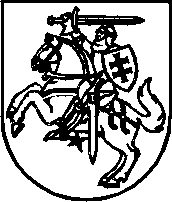 